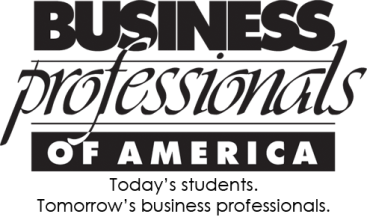 TEAM ENTRY FORMPlease key all information requested below. Handwritten and incomplete forms will not be accepted.A hard copy must be presented when you present at the National Leadership Conference.An additional hard copy will be required if you present again as a finalist.Signatures are not required at the time of pre-submission; you must still supply signatures when checking into the event on-site. The Contestant Number is the same as the Member Number in the BPA Online Registration system.Event Name:Event #:Team#:Date:Software Used (if applicable):URL (if applicable):Student VerificationWe, the undersigned, attest that this project was conducted solely by the team members and that the work resulting from our efforts is original and in compliance with all event specifications.Advisor VerificationI have reviewed the work to be submitted and verify that it reflects the above-named students’ original work and is in compliance with all event specifications.Name Name Contestant # Contestant # GradeName Name Contestant # Contestant # GradeName Name Contestant # Contestant # GradeName Name Contestant # Contestant # GradeChapter NameChapter NameAdvisorAdvisorAdvisorCity, State, ZIPCity, State, ZIPCity, State, ZIPCity, State, ZIPCity, State, ZIPSchool Phone                                                                                                         FaxFaxAdvisor E-mailAdvisor E-mailStudent signatureDateStudent signatureDateStudent signatureDateStudent signatureDateAdvisor signatureDate